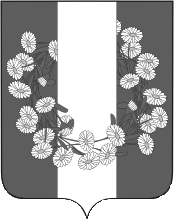 СОВЕТ  БУРАКОВСКОГО СЕЛЬСКОГО ПОСЕЛЕНИЯКОРЕНОВСКОГО  РАЙОНАРЕШЕНИЕот 25.04.2016				                                                                                      № 80х. БураковскийО признании утратившими силу некоторых решений Совета  Бураковского сельского поселения Кореновского районаС целью приведения нормативных актов Совета  Бураковского сельского поселения Кореновского района в соответствие с действующим законодательством, Совет  Бураковского сельского поселения Кореновского района  р е ш и л:1. Признать утратившими силу  решения Совета  Бураковского сельского поселения Кореновского района:           - от 15 декабря 2009 № 28 «Об утверждении Положения о содержании, строительстве автомобильных дорог общего пользования, расположенных на территории  Бураковского сельского поселения Кореновского района».           - от 26 февраля 2015 года № 30 «Об утверждении порядка предотвращения и (или) урегулирования конфликта интересов для отдельных  лиц, замещающих муниципальные должности».          2. Обнародовать настоящее решение на информационных стендах в установленном порядке и разместить на официальном сайте администрации  Бураковского сельского поселения Кореновского района в сети Интернет.3. Решение вступает в силу после его официального обнародования и распространяется на правоотношения, возникшие с 01 января 2016 года.Глава Бураковского сельского поселения   Кореновского района                                                                         Л.И.Орлецкая